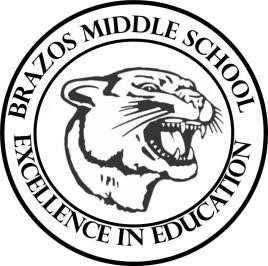 Teacher_Chris Stanley 6th grade Social Studies 2023 Week 2- 1st- 6 weeks August 21 - 25Monday 	 Thursday 	 TEKS: 2A 2B 3A  Objective: Students will examine the types of maps used by geographers to communicate information about different locations on earth. Student Work: Create a thinking map   TEKS: (2A,2b, 3C) Objective: Students will gain an understanding of the Branches of Geography. SWL about the other branches and examine aspect of the physical and human world Student Work: Quiz sec.2 Tuesday 	 Friday 	 TEKS: 3A 3B 6C Objective: Student will learn that the Five Themes of Geography helps us organize our studies of the world. Student Work: Quiz Section 1 Sec. 2 WS TEKS: (2A 3A, 3B 3C 21c 22D) Objective: Students will recall information about geography, the Five Themes, and the Branches of geography and complete the chapter review. Student Work: Complete chapter review Wednesday 	 TEKS: 3A,3B 21A Objective: Students will continue discussion over the 5 Themes and the Six essential elements. Student Work: Student will create local map using themes. 